You can post your voting slip in the black mail box at the front door at CentrePoint, 70 Smith Avenue, Wishaw,  ML2 0LD You can also by text/phone, by email, by messenger – see back page for details Name:	_____________________________________Address:	_______________________________________		___________________________________________Age if under 16	______Return your voting slip by 3pm on 17th AugustHow to vote:You can vote in various ways including by using this voting slip, by text/phone, by email, via Facebook messenger or in person – see below for full details.Voting FormPut a cross in the box of the 3 projects you want to vote for and add your name and address and hand in at CentrePoint, 70 Smith Avenue, Gowkthrapple, Wishaw, ML2 0LD or post in the black letter box by the front of the entrance door.  In Person (outside)On Tuesday 10th & 17th August between 1.30pm & 3.30pm the Communities team (Richard & Isla) will be outside CentrePoint, 70 Smith Avenue, Gowkthrapple where you can vote in person for your favourite three ideas.By Text / Phone:Message the numbers of the three projects you want to vote for along with your name, address and age if under 16 years to Isla (07733 919 332)Ie Project 12, 15, & 19 from Anne Example, 70 My Address, aged 13By Email:You can email your vote by email with the numbers of the three projects you want to vote for along with your name, address and age if under 16 yearsIe Project 12, 15, & 19 from Anne Example, 70 My Address, aged 13By Facebook Messenger: Via CentrePointGowkthrapple Facebook Page, message us with the numbers of the three projects you want to vote for along with your name, address and age if under 16 yearsIe Project 12, 15, & 19 from Anne Example, 70 My Address, aged 13Please note:  We will confirm that your text / email / messenger vote has been received during normal office hours. 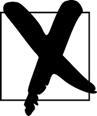 For more information telephone 07733 919 332 or 01698 687 222 or email Isla@gphc.org.uk        Thanks for voting Gowkthrapple Participatory BudgetingVoting SlipWhat is Participatory budgeting? 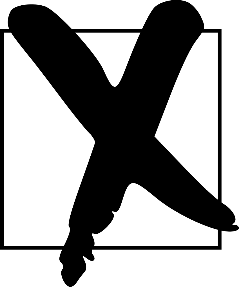 Participatory budgeting (PB) is a form of people participation in which people are involved in the process of deciding how money is spent locally.  These projects can be big or small and we are hosting our own small PB project here in Gowkthrapple.  Your Gowkthrapple Participatory Budgeting Summer 20218 groups and individuals have proposed an idea that they would like to deliver in the Gowkthrapple area.  The community (you) then vote on the 3 ideas you like the sound of the most!   Decided by the community for the community!Anyone aged 8 or over can vote and you get 3 votes.  - Simply put a cross in the box by the 3 projects you want to vote for and add your name and address.  Remember only one vote per person.Drop off your voting slips at: CentrePoint, 70 Smith Avenue, Gowkthrapple, Wishaw, ML2 0LDAll voting slips must be returned by 3pm on 17th August 2021Gowkthrapple Participatory Budgeting Voting SlipAnyone aged 8 or over can vote and you get 3 votes.  Simply put a cross in your top 3 projects and add your name and address.  Only one vote per person.All voting slips must be returned by 3pm on 17th August 2021.Gowkthrapple Participatory Budgeting Voting SlipAnyone aged 8 or over can vote and you get 3 votes.  Simply put a cross in your top 3 projects and add your name and address.  Only one vote per person.All voting slips must be returned by 3pm on 17th August 2021.Gowkthrapple Participatory Budgeting Voting SlipAnyone aged 8 or over can vote and you get 3 votes.  Simply put a cross in your top 3 projects and add your name and address.  Only one vote per person.All voting slips must be returned by 3pm on 17th August 2021.VoteProjectWhat they plan to do? 1To carry out 4 youth work sessions in GowkthrappleProposal by:  Made 4 U in ML22On world kindness day (13th November) to give away ‘picnic in bag’ Proposal by: Gowkthrapple Resident3To deliver 2 community showcase events in CentrePoint, GowkthrappleProposal by: Fool on4Sessions of Reiki, arm & hand massage, laughing yoga, fish and chip day for groupProposal by:  Dalziel Cancer Support Group5To deliver 2 Introduction to Photography and 2 Rock and roll Christmas carols events.Proposal by:  Wishaw YMCAVoteProjectWhat they plan to do? 6To deliver Live life to the full for young people course.Proposal by:  Wishaw/Shotts Youth Team7To host a short series of themed food days/nights CentrePoint, GowkthrappleProposal by:  Scran 4 the Clan8To buy 25 model kits and new tools for the model group.Proposal by:  Gowkthrapple Men’s Group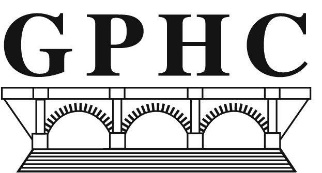 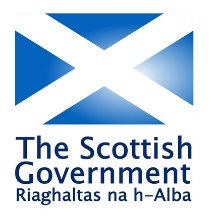 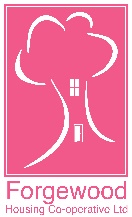 